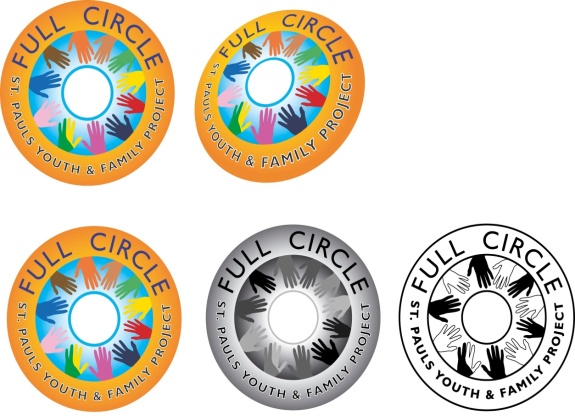 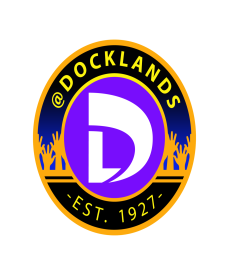 Full Circle @ Docklands Application form Application for employment as: Centre and Finance AdministrationName:Address: Postcode: Phone:Email:Education and trainingDetails of where and whenQualificationsDetails of what and whenEmployment history1. Present/previous employer Address PostcodeJob title Duties PayDate employed: from ………………… to ………………………Reason for leaving *No approach will be made to your present employer or past employer before an offer of employment is made to you.Please tell us about other jobs you have done and about the skills you used and/or learned in those jobs.Please tell us why you applied for this job and why you think you are the best person for the job.Do you consider yourself to have a disability?                                                                                           Yes  No Please tell us if there are any ‘reasonable adjustments’ we can make to assist you in your application or with our recruitment process.ReferencesPlease give the names addresses and phone details of two persons as referees - who we can approach now for references preferably one professional reference or reference from a tutor/educator.  No approach will be made to your present or previous employers before an offer of employment is made.1.2. Please tell us if there are any dates when you will not be available for interview I confirm that to the best of my knowledge the information I have provided on this form is correct and I accept that providing deliberately false information could result in my dismissal.Name:Signature:								Date: